De ram van …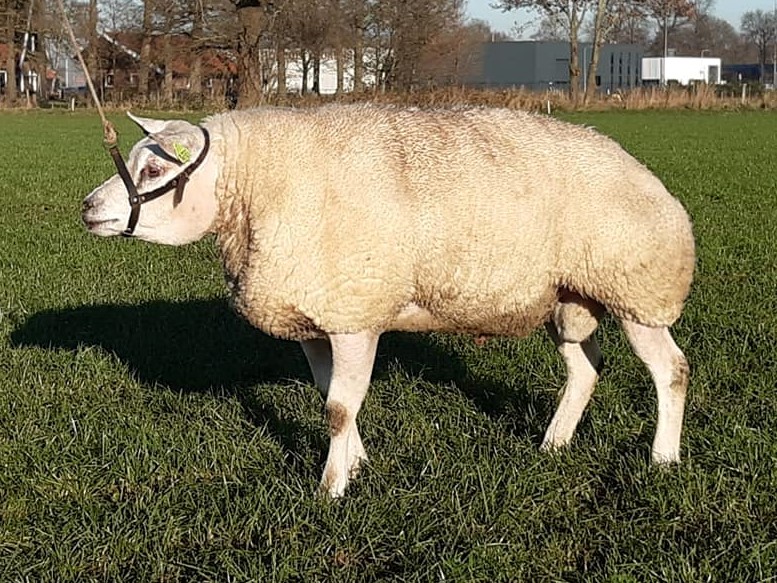 Ram 228-76101 is een best ontwikkeld, evenredig ram met een beste bespiering. De ram is door ons voor het 2e jaar ingezet en heeft daarnaast ooien van Jos Dierik uit Harbrinkhoek gedekt. De ram geeft met name best ontwikkelde en mooie ooilammeren, maar  er zijn ook een aantal goede zoontjes van de ram voor de fokkerij ingezet. 